IME I PREZIME:  	ADRESA: 		DATUM: 		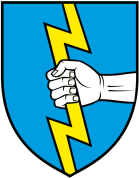       OPĆINA SVETI ILIJAJEDINSTVENI UPRAVNI ODJELU skladu sa člankom 20. točka 4. Zakona o ublažavanju i uklanjanju posljedica prirodnih nepogoda (NN 16/19) naslovu dajemI Z J A V Ukojom pod punom materijalnom i kaznenom odgovornošću izjavljujem da nije osigurana pri osiguravajućim društvima imovina koja je predmet prijave štete od prirodne nepogode – mraza , koja je proglašena odlukom Župana Varaždinske županije za područje Varaždinske županije, zbog vremenskih nepogoda uzrokovanih mrazom i niskim temperaturama kojima su nanijete velike materijalne štete na poljoprivredi, trajnim nasadima, vinogradima te na pojedinim povrtlarskim i ratarskim kulturama u periodu od 2.4.2020.-8.4.2020. godine (KLASA: 920-11/20-01/3, URBROJ: 2186/1-02/1-20-1 od 9. travnja 2020.).Imovina se nalazi upisana na katastarskoj čestici broj                 te se radi o slijedećoj vrsti i količini nasada:    Potpis prijavitelja